АДМИНИСТРАЦИЯ  МУНИЦИПАЛЬНОГО  ОБРАЗОВАНИЯ «ШУМЯЧСКИЙ  РАЙОН» СМОЛЕНСКОЙ  ОБЛАСТИРАСПОРЯЖЕНИЕот  30.04.2021 г.   № 166-р           п. ШумячиНа основании Федерального закона от 06.10.2003 № 131-ФЗ "Об общих принципах организации местного самоуправления в Российской Федерации", постановления Правительства Российской Федерации от 06.05.2011 № 354 "О предоставлении коммунальных услуг собственникам и пользователям помещений в многоквартирных домах и жилых домов", постановления Госстроя Российской Федерации от 27.09.2003 № 170 "Об утверждении Правил и норм технической эксплуатации жилищного фонда":1. Внести в распоряжение Администрации муниципального образования "Шумячский район" Смоленской области от 28.04.2021 № 158-р "О завершении отопительного сезона 2020/2021 гг." следующее изменение:- слова "установить дату окончания отопительного сезона 2020/2021 годов на территории Шумячского городского поселения 04 мая 2021 года" заменить словами: "установить дату окончания отопительного сезона 2020/2021 годов на территории Шумячского городского поселения 06 мая 2021 года". 2. Контроль за исполнением настоящего распоряжения возложить на заместителя Главы муниципального образования "Шумячский район" Смоленской области Буфистова К.Е.И.п. Главы муниципального образования«Шумячский район» Смоленской области                                Г.А. ВарсановаО внесении изменений в распоряжение Администрации муниципального образования «Шумячский район» Смоленской области от 28.04.2021 № 158-р "О завершении отопительного сезона 2020/2021 гг."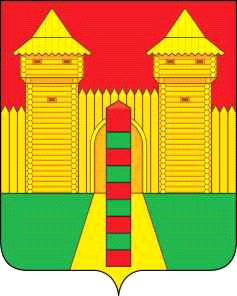 